Time Travelling with a Hamster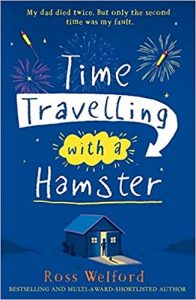 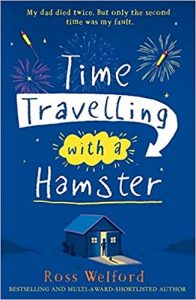 p. 23 – 26Did this chapter answer your question about Grandpa?True/ False/ Prove itAnswer these with “True” or “False” and then prove it with evidence from the text. What makes you believe they are true/false?Albert has a good relationship with his Grandpa Byron.Grandpa Byron is a genius and remembers things well.Albert’s grandma will be one of the main characters in the book.Grandpa Byron has always lived in England. 